ТРЕБОВАНИЯ К ОФОРМЛЕНИЮ МАТЕРИАЛОВ1. Объем – 2–4 полные страницы (не более 3-х пустых строк в конце статьи). 2. Требования к тексту:– текстовый редактор – MS Word 6.0 и выше. Формат страницы – А4. Поля: 35 мм – сверху,  – справа, слева, снизу. Шрифт – 12 pt, гарнитура – Times New Roman, межстрочный интервал – одинарный, абзацный отступ 0,8 см (запрещается установка абзацного отступа пробелами). Висячая строка не допускается. Текст – тщательно вычитан и отредактирован. Ответственность за содержание несут авторы и их научные руководители.Каждая из перечисленных ниже строк – с абзацного отступа, с выравниванием по левому краю и без точки в конце:– в первой строке индекс УДК (обязательно!);– пустая строка;– инициалы и фамилия автора (шрифт полужирный, прописные буквы), между инициалами неразрывный пробел;– город, краткое наименование учреждения (по Уставу);– научный руководитель – инициалы и фамилия, уч. степень, уч. звание;– пустая строка;– название материалов (шрифт полужирный, прописные буквы) (если название из нескольких строк, то без знаков переноса).– пустая строка. Текст – с абзацного отступа с обязательным выравниванием по ширине и автоматической расстановкой переносов. Не допускается более одного пробела между словами в тексте. При составлении текста статьи не допускать окончание строки предлогом, союзом или переносом в один двухбуквенный слог.Формулы и символы набираются с использованием встроенного редактора формул текстового редактора Word.Различать использование знака дефиса «-» и знака тире «–».Таблицы (шрифт 12 pt) и рисунки идут по тексту только в черно-белом исполнении, в диаграммах и графиках использовать штриховку. Рисунок размещается строго по центру страницы, без абзацного отступа. Название рисунка располагается под рисунком, выравнивают по центру, без абзацного отступа, шрифт 12 pt, интервал перед и после – 12 pt.Название таблицы выравнивается по левому краю без абзацного отступа, интервал перед названием таблицы – 12 pt, после названия таблицы – 6 pt. Интервал после таблицы перед текстом – 12 pt. Если в тексте таблица только одна, то она не нумеруется. В тексте даётся ссылка на таблицу (непосредственно перед ней).При необходимости в конце приводят список использованных источников – через строку от текста слова «СПИСОК ИСПОЛЬЗОВАННЫХ ИСТОЧНИКОВ» (прописные, выравнивание по центру, без абзацного отступа), далее через строку – только источники, на которые есть ссылки, в порядке их появления в тексте; сведения о каждом источнике с абзацного отступа оформляются согласно инструкции ВАК (https://www.vak.gov.by/bibliographicDescription). Ссылки на источники даются в тексте в квадратных скобках [2, с. 35]. Не допускаются подстрочные ссылки и колонтитулы. Запрещается нумерация страниц.ПРИМЕР ОФОРМЛЕНИЯ МАТЕРИАЛОВУДК 555.111И. О. ФАМИЛИЯБрест, БрГУ имени А. С. ПушкинаНаучный руководитель – И. О. Фамилия, канд. пед. наук, доцентНАЗВАНИЕ МАТЕРИАЛОВПРОДОЛЖЕНИЕ НАЗВАНИЯТекст текст текст текст текст текст текст текст текст текст текст текст текст текст текст текст текст текст текст текст текст текст текст текст текст текст текст текст текст текст текст текст текст.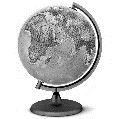 Рисунок 1 – Название рисунка(интервал перед и после 12 pt)Таблица – Название таблицы (интервал перед названием – 12 pt, после названия – 6 pt)СПИСОК ИСПОЛЬЗОВАННЫХ ИСТОЧНИКОВ------------------------------------------------------------------------------------------------------------------------------------------------------------------------------------------------------------------------------------------------------